Gør din landsby tryg med nabohjælp  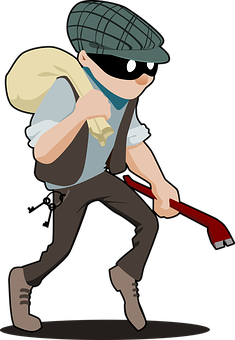 Tirsdag den 3. marts kl. 19.00kommer Politikommissær Jan RasmussenSyd – og Sønderjyllands Politiog fortæller om hvordan vi kan sikre vores boliger bedre mod indbrud.Arrangementet holdes i fabrikkens kantine.Landsbylauget giver kage, men i skal selv medbringe kaffe/te, kop og tallerken.Hvis der er under 15 tilmeldte aflyser vi, så derfor er tilmelding nødvendig senest den 18. februar påSms til 23461523 eller mail clausen1818@gmail.com